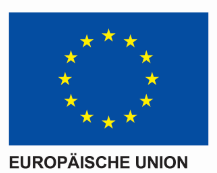 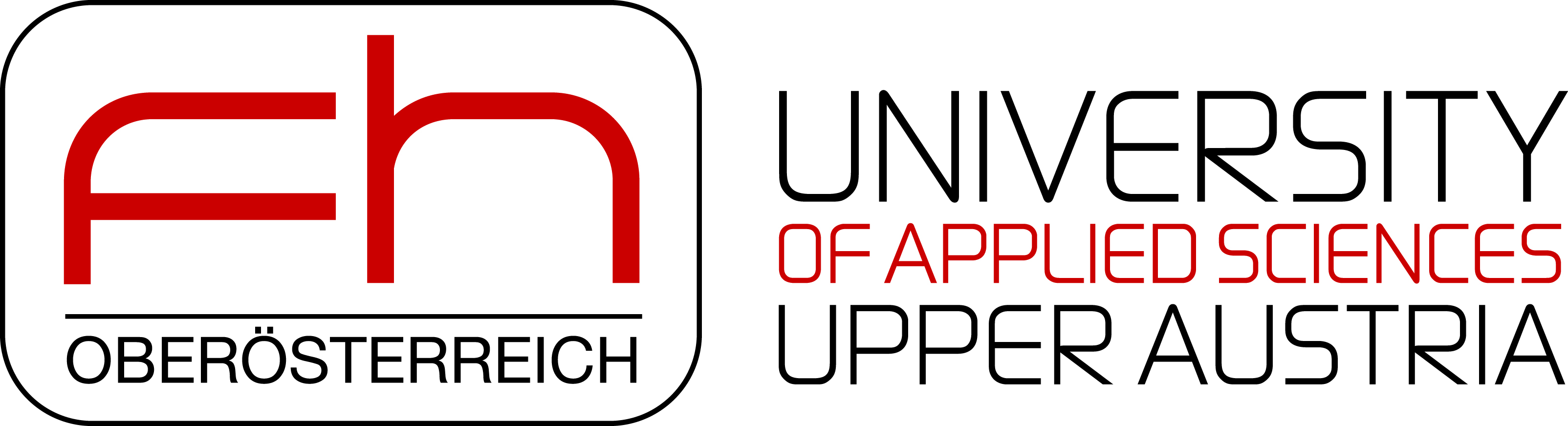 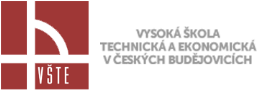 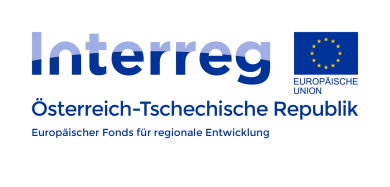 Protocol – Project Team Meeting25.01.2018Protocol #2/2018DescriptionProject Team MeetingPlaceFH OÖ, Campus HagenbergDate25.01.2018Time09:00 – 14:00ParticipantsFH-OÖ: Martina Gaisch Victoria RammerVSTE: Jan Gregor, Libuse TurinskaSubjects of the meetingNew finance manager on the Czech sideReport of the first periodThe status report on the Czech side isn't approved yetWe must ask whether we can still submit our amendment to the authority in Linz.MonographyCollected monography“Call for paper” in CZ and English for more international outputAustrian side can add some contributions e.g. CCBC Paper if we change it a bit we can use it also for the monographyWrite another paper with CLIL focusWe also can ask other disciplines for some (CLIL) insights We can use the money from the journal publishing for the monography – we can as an international publisher if they publish the bookWe should try to get expert views, which we can add to our monographyMonography should be open sourceWebsite BudgetExternal expertise Offers for the website can only be obtained after approval of the change.ModulesModules that are not correct or do not make sense should be sent back.Mechanical engineering and civil engineering should be corrected by experts. Czech side try to find good expertsNew modules IT-Security and CRM System from the Austrian sideQuality insurance is really importantAustrian side will try to find students who can translate the technical modules during an internship (eg. mechanical engineering from Wels)Czech side can also translate modules to German and the Austrian side translate it to English – shift workloadAustrian side will give feedback on the modules they already haveModules could be divided into two parts: “Basic” and “Experts”Finished presentations and modules will be sent to the Czech side. They transfer it to the e-learning system.Terminology listDefinition and Context should be includedE-learning: how can we make the terminology list more attractive to the user?E.g. Table with the same word in CZ, EN, DE with an explanation and contextThe design is really importantVocabulary training on the slides / gamificationNeed somebody for the technical part, e.g a student from the FH OÖ“large” terminology list as a bookletthe most important words of the modules should be present in e-learning – added value = knowing this words within the fieldWorkshop 21.06.Agenda of the workshop is okay for everyoneParticipants: 10-14 people from the Czech sideLanguage: English, maybe one part in German – depends on the participantsList of participants from the Czech side will be sent till the end of may1 Day workshop – no need to stay overnightProject ReportIn Czech and GermanCzech partners write about the first WorkshopAustrian partners write about the second WorkshopConference – together4 Specialist/technical booksWe have to write a book for each programme (logistic, civil and mechanical engineering and informatics)Merge all the slides and information we have into a bookFollow up projectIntegrated rescue systemTraining measures (foreign language, cross-border cooperation, cooperation of emergency medical services, fire brigade and police)Trainings for linguistic and cultural issues, conflict management, knowledge management (maintain of information in different processes), change managementHelp the services to cooperate between CZ and ATWhen would we have to submit?Pilot project: What we have to do? How should it look like?Who will take part?CCBC 2019 as a possible Date (13.05-17.05)Monday and Tuesday: Teaching ExchangeWednesday: International fair and excursesThursday and Friday: Conference